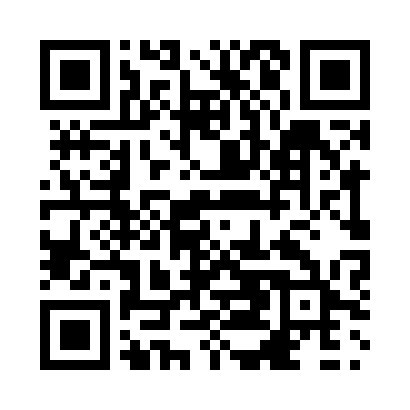 Prayer times for Halvorgate, Saskatchewan, CanadaWed 1 May 2024 - Fri 31 May 2024High Latitude Method: Angle Based RulePrayer Calculation Method: Islamic Society of North AmericaAsar Calculation Method: HanafiPrayer times provided by https://www.salahtimes.comDateDayFajrSunriseDhuhrAsrMaghribIsha1Wed3:475:401:046:108:2810:222Thu3:445:381:046:118:3010:243Fri3:425:361:046:128:3210:274Sat3:395:351:046:138:3310:305Sun3:365:331:036:148:3510:326Mon3:335:311:036:158:3610:357Tue3:315:301:036:168:3810:378Wed3:285:281:036:178:3910:409Thu3:255:261:036:188:4110:4310Fri3:235:251:036:198:4210:4511Sat3:205:231:036:208:4410:4812Sun3:175:221:036:218:4510:5113Mon3:155:201:036:218:4710:5314Tue3:125:191:036:228:4810:5615Wed3:105:171:036:238:5010:5716Thu3:105:161:036:248:5110:5717Fri3:095:151:036:258:5310:5818Sat3:085:131:036:268:5410:5919Sun3:085:121:036:268:5510:5920Mon3:075:111:036:278:5711:0021Tue3:075:101:036:288:5811:0122Wed3:065:081:046:298:5911:0223Thu3:065:071:046:309:0111:0224Fri3:055:061:046:309:0211:0325Sat3:055:051:046:319:0311:0426Sun3:045:041:046:329:0411:0427Mon3:045:031:046:339:0511:0528Tue3:035:021:046:339:0711:0629Wed3:035:011:046:349:0811:0630Thu3:035:011:046:359:0911:0731Fri3:025:001:056:359:1011:07